The Figure below shows the first ionization of a sequence of eight atoms from thePeriodic Table, but not necessarily from the same row. The other given is that N, O andF occur within the run. Identify all elements involved. Explain your reasoning, andexplain why the ionization energies of atoms X, Y and Z all appear as local minima in theoverall sawtooth pattern.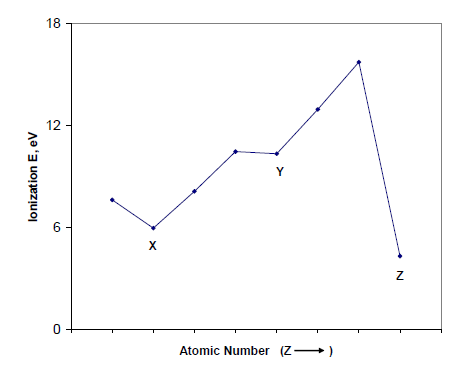 Why does the first ionization energy increase in the following order?Al< Ga < BThe entropy of hydration becomes more negative from Na+ to Mg2+ to Al3+ though thecoordination number is probably 6 in each case. Account for the trend in disorder.S◦ 298 (J mol-1 K-1) : Na+(aq), 60.3; Mg2+(aq), -138; Al3+(aq), -322.